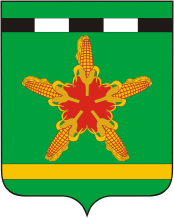 СОВЕТ ОТРАДО-КУБАНСКОГО СЕЛЬСКОГО ПОСЕЛЕНИЯГУЛЬКЕВИЧСКОГО РАЙОНАРЕШЕНИЕ47 сессия  4 созыва  от  20.12.2023 								            № 4с.  Отрадо-КубанскоеОб утверждении программы приватизации имуществаОтрадо-Кубанского сельского поселения Гулькевичского районана 2024 годВ соответствии с Гражданским кодексом Российской Федерации, Федеральным законом от 21 декабря 2001 года № 178-ФЗ «О приватизации государственного и муниципального имущества», Федеральным законом от      6 октября 2003 года № 131-ФЗ «Об общих принципах организации местного самоуправления в Российской Федерации», Уставом Отрадо-Кубанского сельского поселения Гулькевичского района, Совет Отрадо-Кубанского сельского поселения Гулькевичского района р е ш и л:1. Утвердить программу приватизации имущества Отрадо-Кубанского сельского поселения Гулькевичского района на 2024 год (прилагается).2. Обнародовать настоящее постановление путем доведения до всеобщего сведения граждан, проживающих на территории Отрадо-Кубанского сельского поселения Гулькевичского района, посредством размещения его в специально установленных местах, согласно постановления администрации Отрадо-Кубанского сельского поселения Гулькевичского района от 26 декабря 2012 года № 124 «Об установлении специальных мест для обнародования  муниципальных правовых актов органов местного  самоуправления Отрадо-Кубанского сельского поселения  Гулькевичского района» и разместить на официальном сайте Отрадо-Кубанского сельского поселения Гулькевичского района.3. Контроль за выполнением решения возложить на комиссию Совета Отрадо-Кубанского сельского поселения Гулькевичского района по бюджету, налогам и сборам и муниципальной собственности.4. Решение вступает в силу со дня его официального обнародования. Глава Отрадо-Кубанского сельского поселенияГулькевичского района						   	      А.А. ХарлановПРИЛОЖЕНИЕк решению  47 сессии  4 созываСовета Отрадо-Кубанскогосельского поселенияГулькевичского районаот 20.12.2023    №  4ПРОГРАММАПРИВАТИЗАЦИИ ИМУЩЕСТВАОТРАДО-КУБАНСКОГО СЕЛЬСКОГО ПОСЕЛЕНИЯГУЛЬКЕВИЧСКОГО РАЙОНА НА 2024 ГОД 	Программа приватизации имущества Отрадо-Кубанского сельского поселения Гулькевичского района на 2018 год разработана в соответствии с Гражданским кодексом Российской Федерации, Федеральным законом от 21 декабря 2001 года N 178-ФЗ "О приватизации государственного и муниципального имущества", Уставом Отрадо-Кубанского сельского поселения Гулькевичского района, решением сессии II созыва Совета Отрадо-Кубанского сельского поселения Гулькевичского района от 14 декабря 2012 года №  11 «Об утверждении Положения о порядке владения, пользования и распоряжения муниципальным имуществом Отрадо-Кубанского сельского поселения Гулькевичского района»1. Основания включения объектов муниципальной собственности в Программу приватизации:- значительные расходы на содержание, охрану, эксплуатацию объектов;- отсутствие спроса на объекты на рынке объектов недвижимости, предлагаемых в аренду.2. Цели и задачи приватизации имущества Отрадо-Кубанского сельского поселения Гулькевичского районаЦелью приватизации имущества Отрадо-Кубанского сельского поселения Гулькевичского района является обеспечение сохранности и повышение эффективности использования муниципального имущества, обеспечение планомерности процесса приватизации.Приватизация имущества Отрадо-Кубанского сельского поселения Гулькевичского района направлена на выполнение следующих задач:сокращение расходов из бюджета Отрадо-Кубанского сельского поселения на содержание имущества;повышение эффективности использования объектов муниципальной собственности;пополнение доходной части бюджета поселения;привлечение инвестиций в экономику поселения;формирование эффективных собственников, ориентированных на долгосрочное развитие.3. Денежные средства, полученные от приватизации имущества Отрадо-Кубанского сельского поселения  Гулькевичского района3.1.Начальная цена продажи объектов муниципальной собственности устанавливается на основании рыночной стоимости, определенной в соответствии с требованиями Федерального закона "Об оценочной деятельности в Российской Федерации".3.2. Денежные средства, полученные от приватизации имущества Отрадо-Кубанского сельского поселения Гулькевичского района, подлежат зачислению в бюджет поселения  в полном объеме.4. Отчет о выполнении программы приватизации имущества Отрадо-Кубанского сельского поселения Гулькевичского района 4.1. Администрация Отрадо-Кубанского сельского поселения Гулькевичского района не позднее 1 марта 2025 года представляет в Совет Отрадо-Кубанского сельского поселения Гулькевичского района отчет о выполнении программы приватизации муниципального имущества Отрадо-Кубанского сельского поселения Гулькевичского района за 2024 год.4.2. Отчет о выполнении программы приватизации муниципального имущества Отрадо-Кубанского сельского поселения Гулькевичского района за 2024 год должен содержать перечень приватизированного муниципального имущества с указанием способа приватизации, рыночной цены приватизированного имущества, сроках приватизации, цены договора купли-продажи муниципального имущества.4.3. В случае признания  аукциона по продаже муниципального имущества несостоявшимся, правовым актом администрации Отрадо-Кубанского сельского поселения  Гулькевичского района имущество  может быть приватизировано в соответствии со ст. 23 и ст. 24 Федерального закона от 21.12.2001 г.  N 178-ФЗ "О приватизации государственного и муниципального имущества". 5. Перечень имущества Отрадо-Кубанского сельского поселения Гулькевичского района, подлежащее приватизации в 2024 году5.1. В 2024 году приватизации подлежит следующее муниципальное имущество:Глава Отрадо-Кубанского             сельского поселения Гулькевичского района                                                                    А.А. Харланов
N п/пНаименование, местонахождение и назначение  объекта                   
муниципальной собственностиСроки    
приватизацииСпособ   
приватизации  2Здание котельной расположенное по адресу: Россия, Краснодарский край, Гулькевичский район село  Отрадо-Кубанское, улица Партизанская,  22 а.II-IV квартал2024 годаАукцион  